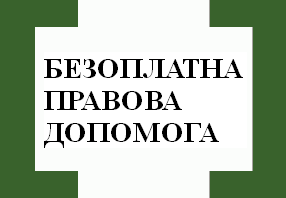 НАДАННЯ БЕЗОПЛАТНОЇ ПРАВОВОЇ ДОПОМОГИПраво на безоплатну правову допомогу – гарантована Конституцією України можливість для кожного отримати безоплатну первинну правову допомогу, а також можливість певної категорії осіб отримати безоплатну вторинну правову допомогу у передбачених законом випадках. БЕЗОПЛАТНА ПЕРВИННА  ПРАВОВА ДОПОМОГА це:надання правової інформації, консультацій і роз’яснень з правових питань;складення заяв, скарг та інших документів правового характеру (крім документів процесуального характеру);надання інформації щодо можливості отримання вторинної правової допомоги та медіації.  БУДЬ-ЯКА ОСОБА має право на безоплатну первинну правову допомогу.Для отримання консультації чи роз'яснення з правових питань не обов'язково надавати документи, що посвідчують особу. Надання документів для отримання первинної правової допомоги цілком добровільне, на розсуд відвідувача. БЕЗОПЛАТНА ВТОРИННА ПРАВОВА ДОПОМОГА це:захист (адвокатом в суді); здійснення представництва інтересів осіб, що мають право на безоплатну вторинну правову допомогу, в судах, інших державних органах, органах місцевого самоврядування, перед іншими особами; складення документів процесуального характеру.Право на безоплатну вторинну правову допомогу мають ОКРЕМІ КАТЕГОРІЇ ОСІБ. Насамперед це: малозабезпечені особи та особи з інвалідністю, дохід яких не перевищує встановлену межу (особи, які перебувають під юрисдикцією України, та середньомісячний сукупний дохід яких не перевищує суми двох прожиткових мінімумів: до 30 листопада 2018 року два прожиткових мінімуму становлять 3682 грн. для працездатних осіб та 2870 грн. для непрацездатних; з 1 грудня 2018 по 30 червня 2019 року це 3842 та 2994 грн. відповідно);ветерани війни та інші особи, на яких поширюється дія Закону України «Про статус ветеранів війни, гарантії їх соціального захисту», учасники АТО;внутрішньо переміщені особи;законні представники дітей-сиріт та дітей, позбавлених батьківського піклування, безпритульних, дітей, які стали чи можуть стати жертвами насильства в сім’ї;особи, які постраждали від домашнього насильства або насильства за ознакою статі та інші категорії, визначені у Законі України «Про безоплатну правову допомогу»;особи, на яких поширюється дія Закону України «Про біженців та осіб, які потребують додаткового або тимчасового захисту»;особи, які мають особливі заслуги та особливі трудові заслуги перед Батьківщиною.Для підтвердження права на безоплатну вторинну правову допомогу слід надати відповідні документи. НАДАННЯ ПРАВОВИХ КОНСУЛЬТАЦІЙ  здійснюється:через єдиний контакт-центр за номером 0-800-213-103; у будь-якому місцевому центрі чи бюро правової допомоги, незалежно від реєстрації місця проживання; під час роботи мобільних пунктів (такі виїзні прийоми проводяться у віддалених селах, селищах, об'єднаних територіальних громадах, лікувальних та навчальних закладах, центрах зайнятості й центрах надання адміністративних послуг, військових частинах та госпіталях тощо);в дистанційних пунктах правової допомоги, або самостійно за допомогою програми SKYPE через зв’язок з користувачем  office.luhansk.legalaid щовівторка та щочетверга з  1300 до 1645.  Міловський  місцевий центр безоплатної вторинної правової допомоги обслуговує дистанційні пункти правової допомоги на базі Марківської районної бібліотеки та Марківської районної державної адміністрації. Також можливе дистанційне надання консультацій за телефонами: (06465) 2-29-49 (від Міловського місцевого центру), (06466) 9-12-78 (від Біловодського бюро) та (06472) 2-14-54 (від Станично-Луганського бюро правової допомоги.Особи з інвалідністю, які не можуть самостійно пересуватися, можуть отримати адресну безоплатну правову допомогу. Вона надається юристом за місцем проживання громадянина. ПРИЗНАЧЕННЯ АДВОКАТА/ ПРАЦІВНИКА ЦЕНТРУУ ЦИВІЛЬНИХ І АДМІНІСТРАТИВНИХ СПРАВАХдля призначення адвоката (працівника центру) для здійснення представництва інтересів і складення процесуальних документів слід звернутися до будь якого місцевого центру (незалежно від реєстрації місця проживання).Звернутися за безоплатною правовою допомогою можна як особисто, так і через уповноваженого представника.ПРО ЗАТРИМАННЯ ЧИ АРЕШТ через єдиний контакт центр повідомляється регіональний центр для призначення адвоката.У КРИМІНАЛЬНОМУ ПРОВАДЖЕННІ адвокат системи безоплатної правової допомоги залучається для здійснення захисту за призначенням у передбачених законом випадках.Підозрюваному, обвинуваченому у кримінальному провадженні, який за відсутністю коштів чи з інших об'єктивних причин не може залучити захисника самостійно, варто заявити клопотання про залучення захисника. Клопотання адресується прокуророві, слідчому або слідчому судді чи суду. Потерпілі та свідки у кримінальних провадженнях мають право на отримання безоплатної вторинної правової допомоги у разі їх належності до однієї із визначених законом категорій осіб.Засуджені та ув'язнені особи мають право на безоплатну вторинну правову допомогу. НАЯВНІ ОБМЕЖЕННЯ ТА УМОВИБезоплатна вторинна правова допомога окремим суб'єктам права надається  НЕ БІЛЬШЕ 6 РАЗІВ протягом бюджетного року та не більше ніж за шістьома дорученнями/наказами одночасно.У разі залучення особою іншого (приватного) захисника чи представника у справі, в якій надається безоплатна вторинна правова допомога, надання такої допомоги припиняється.У наданні безоплатної вторинної правової допомоги може бути відмовлено у разі відсутності права на таку допомогу, якщо вимоги про захист або відновлення прав є неправомірними та в інших передбачених законом випадках. ЯКІСТЬ БЕЗОПЛАТНОЇ  ПРАВОВОЇ ДОПОМОГИПри наданні безоплатної вторинної правової допомоги обов'язковим є дотримання встановлених СТАНДАРТІВ ЯКОСТІ надання такої допомоги.Оцінюють якість надання адвокатами безоплатної вторинної правової допомоги комісії, утворені радами адвокатів регіонів.Скаржитися на неякісну правову допомогу адвоката слід до ради адвокатів відповідного регіону.У разі неналежного, на думку клієнтів, ставлення з боку працівників центрів чи адвокатів, які надають безоплатну правову допомогу, неправомірних вимог щодо оплати наданих правових послуг тощо слід повідомити відповідний центр.ВАРТО ПАМ’ЯТАТИ: КЛІЄНТИ САМОСТІЙНО СПЛАЧУЮТЬ СУДОВИЙ ЗБІР, ПРОВЕДЕННЯ ЕКСПЕРТИЗ, ПОШТОВІ ВИТРАТИ ТОЩО У ВІДПОВІДНИХ ПРОВАДЖЕННЯХ.